Il distributore ha l’obbligo di consegnare o trasmettere al contraente, prima della sottoscrizione di ciascuna proposta o, qualora non prevista, di ciascun contratto assicurativo, il presente documento, che contiene notizie sul modello e l’attività di distribuzione, sulla consulenza fornita e sulle remunerazioni percepite.SEZIONE I - Informazioni modello di distribuzioneL’intermediario agisce in nome e per conto delle seguenti imprese di assicurazione:Il prodotto distribuito è emesso da UnipolSai Assicurazioni S.p.A.SEZIONE II - Informazioni sull’attività di distribuzione e consulenzaL’intermediario distribuisce in modo esclusivo, in coerenza con quanto previsto dalla Legge n. 40/2007, i contratti delle seguenti imprese di assicurazione:L’intermediario non adotta disposizioni in materia di compenso, obiettivi di vendita o di altro tipo che potrebbero incentivare sé stesso o i propri dipendenti a raccomandare ai contraenti un particolare prodotto assicurativo, nel caso in cui tale distributore possa offrire un prodotto assicurativo differente che risponda meglio alle esigenze del contraente.Sezione III – Informazioni relative alle remunerazioniL’intermediario percepisce un compenso sotto forma di una combinazione di commissione inclusa nel Premio assicurativo e altro tipo di compenso compresi benefici economici ricevuti in virtù dell’intermediazione effettuata.L’intermediario, per i contratti di assicurazione della responsabilità civile auto, percepisce dall’impresa o, distintamente dalle imprese rappresentate, in relazione alle polizze offerte provvigioni o compensi provvigionali nella seguente misura percentuale:(Il dettaglio del contenuto di tale informativa riflette quanto previsto nel Regolamento ISVAP 23/2008, di attuazione dell’art. 131 del Codice delle Assicurazioni Private e successive modificazioni)L’informativa contenuta nella presente SEZIONE III, in caso di collaborazioni con intermediari iscritti alla sezione E del Registro, è complessivamente relativa ai compensi percepiti dagli intermediari coinvolti nella distribuzione del prodotto assicurativo.SEZIONE IV – Informazioni sul pagamento dei premiCon riferimento al pagamento dei premi:		i premi pagati dal contraente agli intermediari e le somme destinate ai risarcimenti o ai pagamenti dovuti dalle imprese, se regolati per il tramite dell’intermediario, costituiscono patrimonio autonomo e separato dal patrimonio dell’intermediario stesso;oppure	è stata stipulata dall’intermediario una fideiussione bancaria idonea a garantire una capacità finanziaria pari al quattro per cento dei premi incassati, con il minimo previsto dalla normativa europea pari ad euro 19.510;Nota: crocesegnare la frase appropriata rispetto alla natura dell’intermediario.Sono ammesse le seguenti modalità di pagamento dei premi: assegni bancari, postali o circolari, muniti della clausola di non trasferibilità, intestati o girati all’impresa di assicurazione oppure all’intermediario, espressamente in tale qualità; ordini di bonifico, altri mezzi di pagamento bancario o postale, inclusi gli strumenti di pagamento elettronici, anche nella forma on line, che abbiano quale beneficiario uno dei soggetti indicati al precedente punto 1; denaro contante, esclusivamente per i contratti di assicurazione contro i danni del ramo responsabilità civile auto e relative garanzie accessorie (se ed in quanto riferite allo stesso veicolo assicurato per la responsabilità civile auto), nonché per i contratti degli altri rami danni con il limite di settecentocinquanta euro annui per ciascun contratto.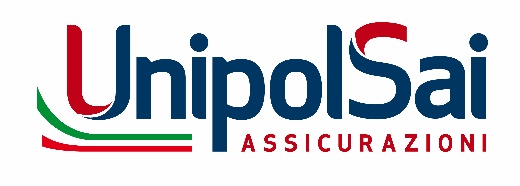 Conforme all’Allegato 4 Regolamento IVASS 40/2018ALLEGATO 4INFORMAZIONI SULLA DISTRIBUZIONE DEL PRODOTTO ASSICURATIVO NON-IBIPALLEGATO 4INFORMAZIONI SULLA DISTRIBUZIONE DEL PRODOTTO ASSICURATIVO NON-IBIPRagione SocialeCASTELLUZZO ASSICURATORI S.r.l A S.UCASTELLUZZO ASSICURATORI S.r.l A S.UIscrizione nel registroSezioneA – Società AgenteIscrizione nel registroN. IscrizioneA000269899Iscrizione nel registroData di iscrizione 21/07/2008UnipolSai Assicurazioni S.p.A.Unisalute S.p.AUnipolSai Assicurazioni S.p.A.Unisalute S.p.ALivelli Provvigionali PercepitiLivelli Provvigionali PercepitiLivelli Provvigionali PercepitiLivelli Provvigionali PercepitiLivelli Provvigionali PercepitiLivelli Provvigionali PercepitiLivelli Provvigionali PercepitiLivelli Provvigionali PercepitiLivelli Provvigionali PercepitiImpresaSettore 1AutovettureUso privatoSettore 2AutovettureUso pubblicoSettore 3AutobusSettore 4MotocicliSettore 5VeicoliTrasporto CoseSettore 6Veicoli UsospecialeSettore 7MacchineAgricoleSettore 8Natanti dadiportoSettore 9Natanti usopubblico1 UnipolSai Assicurazioni S.p.A.9%9%9%9%9%9%9%9%9%2      3      4      5      Nota 1 Applicati al premio imponibile al netto di imposte, tasse e contributi comunque denominati.Nota 2      Nota 3      